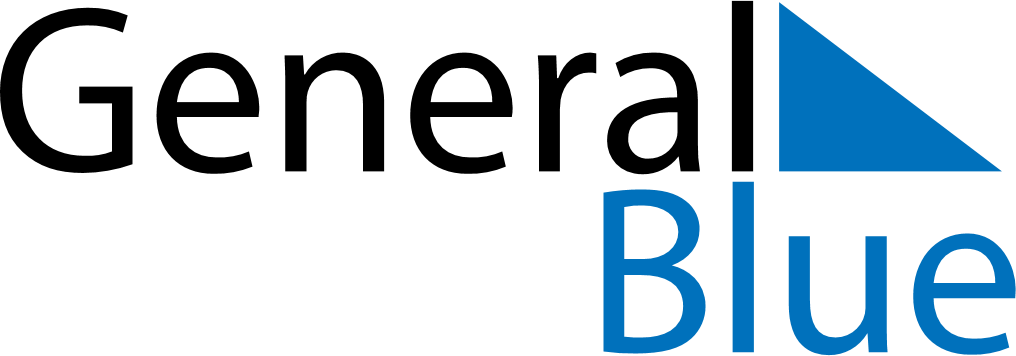 July 2024July 2024July 2024July 2024July 2024July 2024Viiratsi, Viljandimaa, EstoniaViiratsi, Viljandimaa, EstoniaViiratsi, Viljandimaa, EstoniaViiratsi, Viljandimaa, EstoniaViiratsi, Viljandimaa, EstoniaViiratsi, Viljandimaa, EstoniaSunday Monday Tuesday Wednesday Thursday Friday Saturday 1 2 3 4 5 6 Sunrise: 4:16 AM Sunset: 10:26 PM Daylight: 18 hours and 9 minutes. Sunrise: 4:17 AM Sunset: 10:25 PM Daylight: 18 hours and 8 minutes. Sunrise: 4:18 AM Sunset: 10:24 PM Daylight: 18 hours and 6 minutes. Sunrise: 4:19 AM Sunset: 10:24 PM Daylight: 18 hours and 4 minutes. Sunrise: 4:20 AM Sunset: 10:23 PM Daylight: 18 hours and 2 minutes. Sunrise: 4:22 AM Sunset: 10:22 PM Daylight: 18 hours and 0 minutes. 7 8 9 10 11 12 13 Sunrise: 4:23 AM Sunset: 10:21 PM Daylight: 17 hours and 57 minutes. Sunrise: 4:24 AM Sunset: 10:20 PM Daylight: 17 hours and 55 minutes. Sunrise: 4:26 AM Sunset: 10:19 PM Daylight: 17 hours and 53 minutes. Sunrise: 4:27 AM Sunset: 10:18 PM Daylight: 17 hours and 50 minutes. Sunrise: 4:29 AM Sunset: 10:16 PM Daylight: 17 hours and 47 minutes. Sunrise: 4:30 AM Sunset: 10:15 PM Daylight: 17 hours and 44 minutes. Sunrise: 4:32 AM Sunset: 10:14 PM Daylight: 17 hours and 41 minutes. 14 15 16 17 18 19 20 Sunrise: 4:34 AM Sunset: 10:12 PM Daylight: 17 hours and 38 minutes. Sunrise: 4:35 AM Sunset: 10:11 PM Daylight: 17 hours and 35 minutes. Sunrise: 4:37 AM Sunset: 10:09 PM Daylight: 17 hours and 32 minutes. Sunrise: 4:39 AM Sunset: 10:08 PM Daylight: 17 hours and 28 minutes. Sunrise: 4:41 AM Sunset: 10:06 PM Daylight: 17 hours and 25 minutes. Sunrise: 4:42 AM Sunset: 10:04 PM Daylight: 17 hours and 21 minutes. Sunrise: 4:44 AM Sunset: 10:02 PM Daylight: 17 hours and 18 minutes. 21 22 23 24 25 26 27 Sunrise: 4:46 AM Sunset: 10:01 PM Daylight: 17 hours and 14 minutes. Sunrise: 4:48 AM Sunset: 9:59 PM Daylight: 17 hours and 10 minutes. Sunrise: 4:50 AM Sunset: 9:57 PM Daylight: 17 hours and 6 minutes. Sunrise: 4:52 AM Sunset: 9:55 PM Daylight: 17 hours and 2 minutes. Sunrise: 4:54 AM Sunset: 9:53 PM Daylight: 16 hours and 58 minutes. Sunrise: 4:56 AM Sunset: 9:51 PM Daylight: 16 hours and 54 minutes. Sunrise: 4:58 AM Sunset: 9:49 PM Daylight: 16 hours and 50 minutes. 28 29 30 31 Sunrise: 5:00 AM Sunset: 9:47 PM Daylight: 16 hours and 46 minutes. Sunrise: 5:02 AM Sunset: 9:45 PM Daylight: 16 hours and 42 minutes. Sunrise: 5:04 AM Sunset: 9:42 PM Daylight: 16 hours and 38 minutes. Sunrise: 5:06 AM Sunset: 9:40 PM Daylight: 16 hours and 33 minutes. 